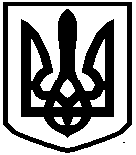                                МИХАЙЛІВСЬКА  СІЛЬСЬКА  РАДА        БОГУСЛАВСЬКОГО  РАЙОНУ  КИЇВСЬКОЇ ОБЛАСТІ09721, с. Михайлівка вул. Шевченка 65  Богуславського району Київської області, тел. 44-3-42__________________________________________________________________________________________15.11.2019 року № 02-36/305                               На № 556/0-0.21-918/09-19   від _22.10.2019 року                                                                                                                         Гр. Соловей Н.В.Про надання інформації       Михайлівська  сільська рада Богуславського району  Київської області на ваш запит, про  надання  інформації щодо наявності вільних земель, які можуть бути передані громадянам на безоплатній основі,  повідомляє  про те, що в межах населеного пункту сільської ради вільних земель державної та/або комунальної власності для  будівництва і обслуговування жилого будинку, господарських будівель і споруд   - не має. Генеральний  план  забудови даної території відсутній. Надання інформації про наявність вільних земельних ділянок за межами населеного пункту відносяться до компетенції відділу Держгеокадастру в Богуславському районі. Сільський голова                                                                                        Т.ОЛІЙНИК